CLIENT COMPLIANCE BLOCKED FUNDS READY, WILLING AND ABLE (RWA)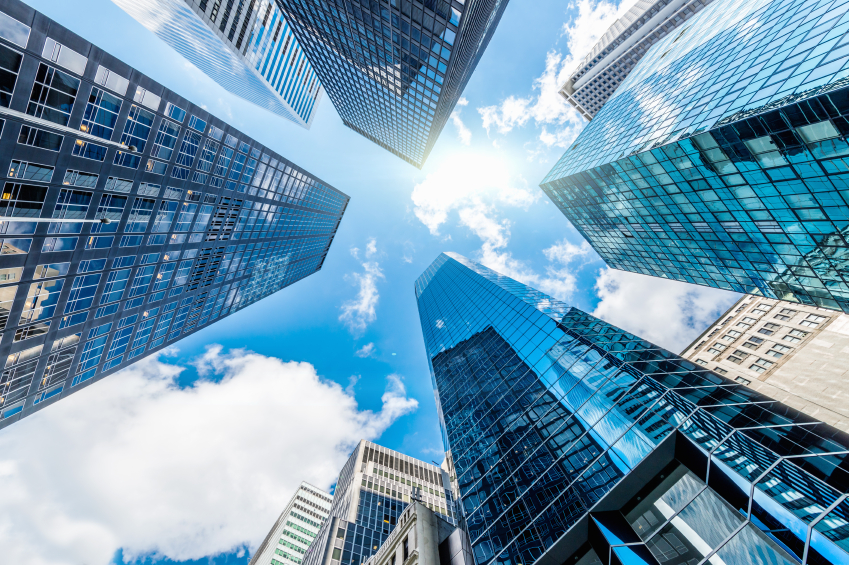 We conduct a thorough Due Diligence on all Applications to Verify you meet our High Standards for Consideration of Acceptance. 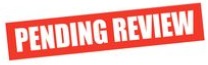 Submission of this application does not guarantee acceptance.IMPORTANT: COMPLETE FORM & DELIVER INFORMATION ELECTRONICALLY IN PDF FORMAT TO: Admin@SecurePlatformFunding.comCorrect Document Completion: Electronic Photos of Clients Initials and Signature should be inserted into this document. Text initials and Signature are not accepted.Disclaimer: This document is provided in Microsoft Word Format for ease of the client’s completion. Under no circumstances are the clauses or contents in this document to be removed or deleted. Any client who is found to have removed or deleted clauses in this document will immediately have their transaction cancelled and will be deemed to have committed fraud with appropriate penalties being imposed on them.Insert Client Letterhead Here17 February 2016Attn: Trade PlatformRe: BLOCKED FUNDS READY, WILLING AND ABLE (RWA)Dear Sir / Madam,I Insert your Full Name, the authorized signatory of Bank Account Number: xxxxxxxxxxxxx and holder of Passport Number xxxxxxxxxxxxx, Country of Origin Insert Name of Country do hereby swear under the penalty of perjury that:I am the signatory and authorized representative of the bank account described above.The account currently holds funds to the value of: x million Euros I have obtained all necessary permissions for the funds to be Blocked by MT799 for the value of x million Euros a period of 1 Year. I have approved for the MT799 Block to be transmitted from my bank to the bank of a Trade Platform or Monetizer that I approve using the Block Text attached to the letter in EXHIBIT 2. below.I confirm that the funds in the bank account are not encumbered and are free and clear and legally earned.  This authorization shall remain in full force and effect from the above date for a period of Twenty one (21) banking days.Yours FaithfullyInsert SignatureYour NameInsert Client Letterhead HereEXHIBIT 1: PASSPORT I, (INSERT YOUR NAME), hereby declare with full personal and corporate responsibility under penalty of perjury that the passport above is mine and is true and correct, genuine and accurate.By: (INSERT YOUR NAME)Signed____________________________________________ Date_____/_____/_____Title_________________________________ Passport Number ___________________Insert Client Letterhead HereEXHIBIT 2: SWIFT MT799 BLOCKED FUNDS CONFIRMATIONWE, (NAME & LOCATION OF SENDING BANK) ON BEHALF OF OUR CLIENT (NAME AND ADDRESS) HEREBY PRESENT OUR CONFIRMATION OF FUNDS IN THE AMOUNT OF (AMOUNT) EUROS (EUR FIGURES)) IN ACCOUNT NUMBER [XXXXXXXX] AS OF THE DATE OF THIS TRANSMISSION.BY VIRTUE OF THIS MT799 WE (NAME & LOCATION OF SENDING BANK), CONFIRM WE HAVE PLACED THE SAID FUNDS ON ADMINISTRATIVE HOLD FOR A PERIOD OF 365 DAYS (THREE HUNDRED AND SIXTY FIVE DAYS) IN FAVOUR OF xxxxxxx.THIS INSTRUMENT (MT 799) IS IRREVOCABLE AND VALID FOR A PERIOD OF  365 DAYS (THREE HUNDRED AND SIXTY FIVE DAYS), AND THE FUNDS SHALL REMAIN UNENCUMBERED FROM ANY OTHER BENEFICIARIES.WE (NAME & LOCATION OF SENDING BANK) CONFIRM THE FUNDS IN OUR CUSTODY WILL NOT BE CHANGED, ALTERED, AMENDED OR PLEDGED FOR A PERIOD 365 DAYS (THREE HUNDRED AND SIXTY FIVE DAYS) FROM THE DATE OF THIS TRANSMISSION._____________________					______________________Authorized Officer 						Authorized Officer(Name and Title)						(Name and Title)ID Code and Signature						ID Code and SignatureI, (INSERT YOUR NAME), hereby declare with full personal and corporate responsibility under penalty of perjury that my bank has approved they will send the above MT799 Blocked Funds Confirmation when requested a by me.By: (INSERT YOUR NAME)Signed____________________________________________ Date_____/_____/_____Title_________________________________ Passport Number ___________________Insert Full Color Photo of your Passport Here